REPUBLIKA SRBIJANARODNA SKUPŠTINA 
Odeljenje za odnose s javnošćuDatum: 13. februar 2015. godineN A J A V A  DOGAĐAJAza sredu, 18. februar 2015. godineU organizaciji Odbora za obrazovanje, nauku, tehnološki razvoj i informatičko društvo biće održano javno slušanje na temu „Nacrt zakona o udžbenicima“, u sredu, 18. februara 2015. godine. 	Javno slušanje se održava u Domu Narodne skupštine, Trg Nikole Pašića 13, u Maloj sali,  sa početkom u 11.00 časova.Pozivamo vas da medijski propratite događaj.U prilogu vam dostavljamo program javnog slušanja.Akreditacije možete slati na faks: 011/3226-501 ili e-mail: infosluzba@parlament.rs.  Hvala na saradnji!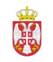 REPUBLIKA SRBIJANARODNA SKUPŠTINAODBOR ZA OBRAZOVANjE, NAUKU, TEHNOLOŠKI RAZVOJ I INFORMATIČKO DRUŠTVOorganizuje javno slušanje na temu:„NACRT ZAKONA O UDžBENICIMA“Dom Narodne skupštine (Mala sala), Trg Nikole Pašića 13 Sreda, 18. februar 2015. godine, u 11:00 časova                                                                        11:00 - 11:05 Otvaranje javnog slušanja i pozdravna rečmr Aleksandra Jerkov, predsednca Odbora za obrazovanje, nauku, tehnološki razvoj i informatičko društvo11:05 – 11:20 Uvodna reč o Nacrtu zakona o udžbenicimadr Srđan Verbić, ministar prosvete nauke i tehnološkog razvoja11:20 – 11:35   Tema: Dostupnost i mogućnost izbora udžbenika i nastavnih   sredstavaUvodničar: prof. dr Zorana Lužanin, pomoćnica ministra za razvoj i obrazovanje u Ministarstvu prosvete, nauke i tehnološkog razvoja11:35 – 11:50  Tema: Nastavna sredstva u funkciji osposobljavanja za   tržište radaUvodničar:     Milan Vukobrat, koordinator udruženja srednjih stručnih škola                  11:50 – 12:05           Tema:  Odobravanje udžbenika i nastavnih sredstavaUvodničar: Zoran Avramović, direktor Zavoda za unapređivanje obrazovanja i vaspitanja  12:05 – 13:30 Diskusija